OPIS PRZEDMIOTU ZAMÓWIENIA- zał. 1OPIS PRZEDMIOTU ZAMÓWIENIA- zał. 1OPIS PRZEDMIOTU ZAMÓWIENIA- zał. 1Nazwa urządzeniaminimalne parametry techniczneIlośćekran elektryczny 3,5m w podstawie format 4:3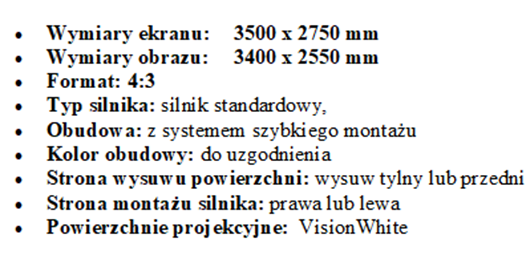 1monitor interaktywny Benq 75"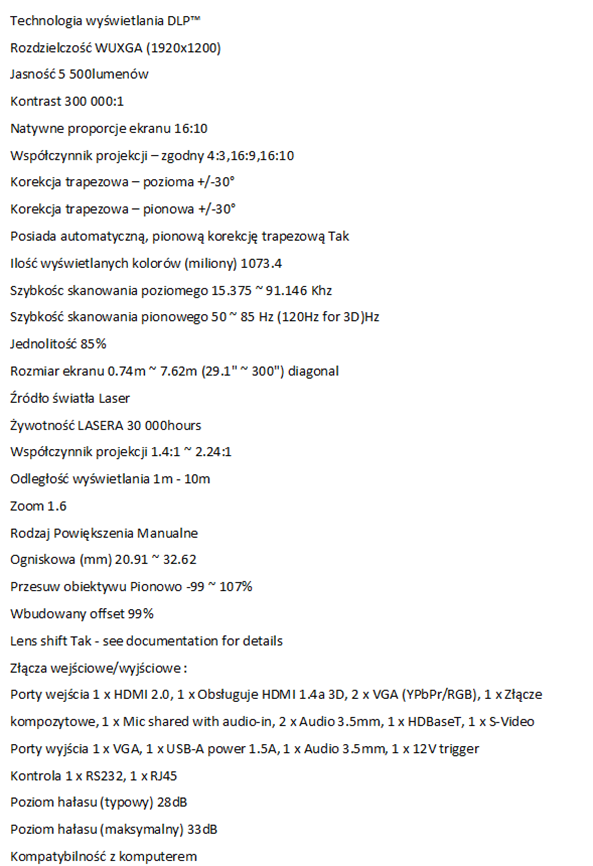 2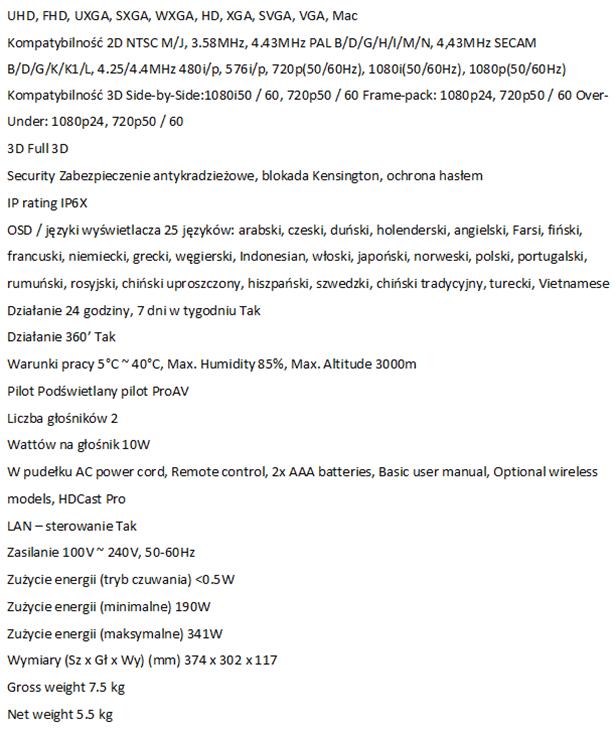 materiały instalacyjne i montażowe-1montaż i uruchomienie-1